Bestellung DvL-Schulkleidung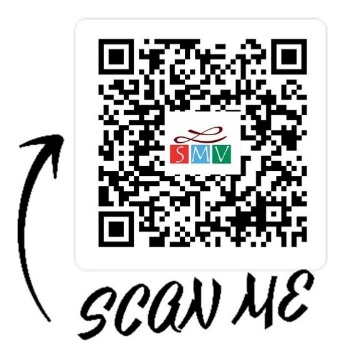 	Vorname und Nachname: 	_____________________________________________	Klasse: 	__________Hiermit bestelle ich bei der SMV des DvLG verbindlich folgende Kleidungsstücke im bekannten DvL-Design (Kombi aus Stick und Druck). Bitte verwenden Sie für jedes Ihrer Kinder einen eigenen Bestellzettel.Es gibt die Möglichkeit, diese Produkte und die dazugehörigen Größentabellen auf der Homepage oder im Anhang einzusehen (https://www.gymnasium-viechtach.de/project/smv/ oder QR Code scannen). Dabei handelt es sich um die Größenangaben der Hersteller (können leicht abweichen). Damen-Größen sind dabei tailliert. Bitte jeweils genau ankreuzen und die Größen kontrollieren!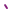 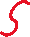 	Farbe	Preis	Anzahl	Kinder / Damen / Herren	Größe	Kosten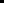 T-Shirt 	schwarz	14 €	____ Stk. 		_____	______ €Poloshirt 	schwarz	23 €	____ Stk. 			_____	______ €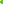 Kapuzen-Sweatshirt (Hoodie)	schwarz	25 €	____ Stk. 	_____	______ €Kapuzen-Jacke (Zip) 	 	schwarz	30 €	____ Stk. 			_____	______ €Daraus ergeben sich folgende Gesamtkosten: 	______ €Die Bestellung erfolgt ausschließlich per Vorkasse. Dazu bitte diesen Bestellschein vollständig ausfüllen und mit dem passenden Betrag in einem gut verschlossenen Umschlag bis spätestens Freitag, 11.12.2020 zurück an Herrn Nelz bringen.Eine verspätete Bestellung kann nicht mehr berücksichtigt werden! Ein späterer Umtausch ist ausgeschlossen. Beachten Sie deswegen genau die Größentabellen des Herstellers und füllen Sie den Bestellzettel vollständig aus. Vielen Dank!Mit Abgabe der Bestellung und Bezahlung akzeptieren Sie diese Bedingungen!__________________________	           ________________________________________________Ort, Datum	             Unterschrift (eines Erziehungsberechtigten für SchülerInnen unter 18 J.